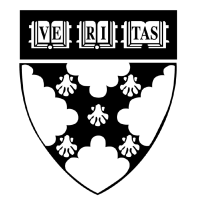 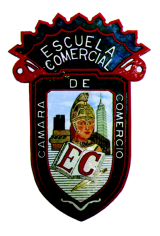 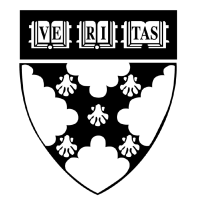 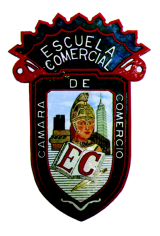 Tema:English homeworkActividad 1:Laboratorio de Inglés 1ro y 2 do terminar hasta la lección 11Laboratorio de Inglés 3A nivel 4 terminar hasta la lección 1 ejercicio nMateria: Laboratorio InglesProfesor: Ivette Carmona